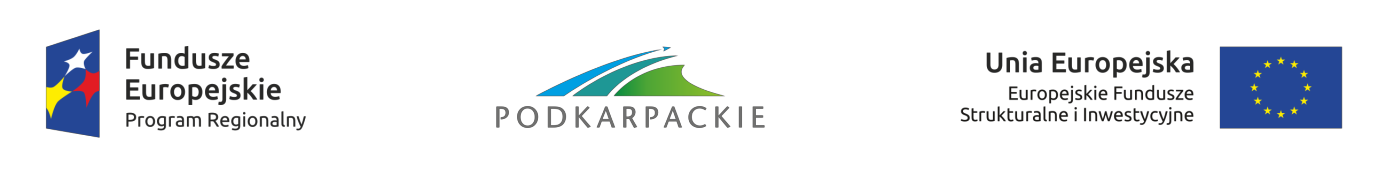 Regulamin uczestnictwa końcowych odbiorców w Projekcie pn.„Ekologiczne Gmina Wiązownica”§ 1Użyte w Regulaminie pojęcia oznaczają odpowiednio:Gminy – Gmina Wiązownica będąca Beneficjentami Projektu,;Urząd – Urząd Gminy Jarosław, ul. Warszawska 15-37-522 Wiązownica; Mieszkaniec – wnioskodawca, osoba fizyczna będąca właścicielem/współwłaścicielem nieruchomości położonej na terenie Gminy, na której wykonana ma być Instalacja lub osoba posiadająca prawo do dysponowania tą nieruchomością co najmniej do dnia 31 grudnia 2024 roku; ostateczny odbiorca wsparcia/beneficjent końcowy Projektu;Gospodarstwo domowe – zespół osób razem zamieszkujących i wspólnie utrzymujących się, w większości połączonych więzami biologicznymi i stanowiących rodziny; do gospodarstw domowych zalicza się również osoby niespokrewnione, ale wspólnie zamieszkujące i utrzymujące się; osoby samotne, utrzymujące się samodzielnie to jednoosobowe gospodarstwa domowe;Budynek mieszkalny – budynek wolno stojący albo w zabudowie bliźniaczej, szeregowej, służący zaspokajaniu potrzeb mieszkalnych, stanowiący konstrukcyjnie samodzielną całość, położony na terenie Gminy;Budynek niemieszkalny – budynek gospodarczy, garaż wolnostojący, altana ogrodowa, budynek inwentarski, posadowiony na posesji Mieszkańca, na którym może być wykonana Instalacja produkująca energię cieplną lub elektryczną na potrzeby budynku mieszkalnego zgłoszonego do udziału w Projekcie;Budynek nowobudowany – budynek mieszkalny będący w trakcie budowy, którego zasiedlenie wymagane jest w terminie do dnia 31 grudnia 2017 roku; w momencie złożenia Deklaracji stopień zaawansowania prac budowlanych, to minimum stan surowy zamknięty;Instalacja – system energii odnawialnej, tj. zespół urządzeń i instalacji (kolektory słoneczne, instalacje fotowoltaiczne, kotły opalane biomasą, pompy ciepła) wykorzystujących odnawialne źródła  energii (energię słoneczną, energię biomasy, energię geotermalną i aerotermalną), których wykonanie w prywatnych budynkach mieszkalnych i niemieszkalnych jest przedmiotem Projektu;Analiza możliwości budowy instalacji OZE – sprawdzenie technicznych możliwości wykonania Instalacji, ustalenie miejsc przeznaczonych na wykonanie Instalacji wraz z wykonaniem dokumentacji fotograficznej tych miejsc, dokonanie weryfikacji zużycia energii z okresu co najmniej 1 roku przed przeprowadzeniem Analizy, przeprowadzonej na nieruchomości Mieszkańca;Regulamin – niniejszy Regulamin określający zasady uczestnictwa Mieszkańców w Projekcie;Ankieta/Deklaracja – oświadczenie Mieszkańca o woli przystąpienia do udziału w Projekcie sporządzone w formie pisemnej;Projekt – projekt pn. „Ekologiczna Gmina Wiązownica” przygotowywany przez Gminy Jarosław i Roźwienica do złożenia wniosku o dofinansowanie w ramach Działania 3.1 Rozwój OZE współfinansowanego z Regionalnego Programu Operacyjnego Województwa Podkarpackiego na lata 2014 – 2020, zwany dalej „Projektem”;Projekt Partnerski – w celu wspólnej realizacji Projektu, zostanie utworzone Partnerstwo przez podmioty wnoszące do Projektu zasoby ludzkie, organizacyjne, techniczne lub finansowe, realizujące wspólnie Projekt.Trwałość Projektu – utrzymywanie Instalacji wykonanej w ramach Projektu w niezmienionym stanie technicznym, co oznacza niemożność zmiany miejsca Instalacji, jej przeznaczenia przez okres 5 lat od dnia zakończenia realizacji Projektu przez Gminy.§ 2Główne cele Projektu: zwiększenie poziomu produkcji energii z odnawialnych źródeł energii na terenie Gminy Wiązownica;dywersyfikacja różnych źródeł energii prowadząca do osiągnięcia bezpieczeństwa energetycznego Gmin oraz jej mieszkańców;budowanie świadomości ekologicznej;Realizacja Projektu planowana jest na lata 2017 – 2019 pod warunkiem uzyskania przez Gminy dofinansowania ze środków Unii Europejskiej w ramach Regionalnego Programu Operacyjnego Województwa Podkarpackiego na lata 2014-2020.Energia cieplna i elektryczna wytworzona w systemach energii odnawialnej zainstalowanych w ramach Projektu powinna być zużywana na własne potrzeby gospodarstw domowych, a tylko jej niewykorzystana część może być wprowadzona do sieci elektroenergetycznej.Ostatecznymi odbiorcami Projektu są osoby fizyczne, również osoby prowadzące działalność gospodarczą lub rolniczą. Jeżeli członkiem gospodarstwa domowego, w którym wykonywana jest Instalacja, jest osoba fizyczna prowadząca działalność gospodarczą lub rolniczą, wsparcie na rzecz odbiorcy ostatecznego udzielane jest w formie pomocy de minimis. W takim przypadku Mieszkaniec jest zobowiązany załączyć do Deklaracji oświadczenie o wysokości dotychczas otrzymanej pomocy de minimis.Uczestnictwo Mieszkańca w Projekcie jest dobrowolne.Warunkiem uczestnictwa Mieszkańca w Projekcie jest:lokalizacja nieruchomości Mieszkańca, na której wykonana ma być Instalacja, na terenie Gmin;uregulowany stan prawny nieruchomości, na której wykonana ma być Instalacja Mieszkańca – własność/współwłasność lub posiadane prawo  do  dysponowania  nieruchomością  co  najmniej  do  31 grudnia 2024 roku potwierdzone w formie pisemnej; w przypadku umów zawartych na czas nieokreślony, umowa powinna zawierać klauzulę, że nie może zostać rozwiązana do dnia 31 grudnia 2024 roku; w przypadku, gdy Mieszkaniec jest właścicielem lub współwłaścicielem kilku nieruchomości, może złożyć Deklarację przystąpienia do Projektu tylko na jedną nieruchomość;brak jakichkolwiek nieuregulowanych, a wymagalnych zobowiązań Mieszkańca wobec Gminy na dzień złożenia Deklaracji oraz na dzień podpisania Umowy z Gminą;złożenie         przez         Mieszkańca         prawidłowo          wypełnionej         Deklaracji          uczestnictwa w Projekcie oraz dowodu wpłaty za Analizę możliwości budowy instalacji OZE w terminie i miejscu wskazanym przez Gminę; Deklaracja powinna zawierać dane wszystkich właścicieli, współwłaścicieli lub osób posiadających prawo do dysponowania nieruchomością, na której wykonana ma być Instalacja i powinna być przez wszystkich podpisana;wyrażenie  w  Deklaracji  zgody  na   bezpłatne   użyczenie właściwej Gminie   miejsca   na   wykonanie   Instalacji w przypadku wyboru Projektu do dofinansowania na okres realizacji Projektu oraz przez 5 lat od zakończenia Projektu;po    zakwalifikowaniu    Mieszkańca    do    udziału    w    Projekcie    podpisanie    w    terminie    do 30 dni umowy użyczenia, zawierającej zgodę Mieszkańca na bezpłatne użyczenie właściwej Gminie niezbędnej części powyższej nieruchomości stanowiącą własność Mieszkańca lub będącą w jego dyspozycji w celu wykonania Instalacji na okres realizacji oraz przez 5 lat od zakończenia Projektu przez co rozumie się użyczenie miejsca na wykonanie Instalacji oraz w okresie trwałości Projektu, tj. przez 5 lat po jego zakończeniu, czyli umożliwienie dostępu do Instalacji w związku ze zobowiązaniami wynikającymi z Projektu (przeglądy i serwisowanie Instalacji, inne czynności wymagające sprawdzenia funkcjonowania Instalacji, sprawdzenie stanu licznika Instalacji, kontrole Instytucji Zarządzającej Regionalnym Programem Operacyjnym Województwa Podkarpackiego na lata 2014-2020 lub innych uprawnionych instytucji);po    wyborze    Projektu     do     dofinansowania     podpisanie     z     Gminami     Umowy     uczestnictwa w Projekcie regulującej wzajemne zobowiązania organizacyjne i finansowe wynikające z zapisów umowy o dofinansowanie Projektu zawartej pomiędzy Gminami a Instytucją Zarządzającą Regionalnym Programem Operacyjnym Województwa Podkarpackiego na lata 2014-2020, w tym w szczególności:wykonanie Instalacji, na co składa się dostawa i montaż urządzeń, uruchomienie Instalacji przeszkolenie   Mieszkańca   z   obsługi   Instalacji,   co   zostanie   udokumentowane   protokołem   z przeszkolenia;wyrażenie zgody na umieszczenie i utrzymywanie na nieruchomości stanowiącej własność Mieszkańca, przez okres co najmniej 5 lat po zakończeniu realizacji Projektu, wykonanej Instalacji oraz umieszczonego oznaczenia o współfinansowaniu Projektu ze środków Europejskiego Funduszu Rozwoju Regionalnego w ramach Regionalnego Programu Operacyjnego Województwa Podkarpackiego na lata 2014 – 2020;zobowiązanie    Mieszkańca    do    składania    oświadczeń    o    zachowaniu    trwałości    Projektu   i utrzymywaniu Instalacji w należytym stanie oraz użytkowania Instalacji zgodnie z jej przeznaczeniem corocznie w okresie 5 lat od zakończenia Projektu;przekazanie przez Gminę Instalacji (pozostającej własnością Gminy) w bezpłatne użytkowanie Mieszkańcowi po wykonaniu Instalacji na okres 5 lat od zakończenia Projektu.przekazanie przez Gminę Mieszkańcowi prawa własności do wykonanej na jego nieruchomości Instalacji po upływie  5 lat od zakończenia Projektu;dokonanie wpłaty z tytułu  uczestnictwa w  Projekcie,  o której mowa w § 4 ust. 1 niniejszego Regulaminu,     w terminach wskazanych przez Gminę, na rachunek bankowy  firmy zewnętrznej upoważnionej przez Gminę.dokonanie wpłaty z tytułu  uczestnictwa w  Projekcie,  o której mowa w § 4 ust. 2 niniejszego Regulaminu,     w terminach wskazanych przez Gminę, na rachunek bankowy  Gminy.Zgodność   oświadczenia  właściciela/współwłaścicieli  o  posiadaniu  tytułu  prawnego  do  nieruchomości    z zapisami Ksiąg  Wieczystych  i/lub  Ewidencji  Gruntów  sprawdzana  będzie  przez  pracownika  Urzędu.  W przypadku rozbieżności Mieszkaniec wezwany zostanie do przedłożenia w terminie 7 dni dokumentów potwierdzających jego tytuł prawny do nieruchomości.Niespełnienie któregokolwiek z warunków uczestnictwa Mieszkańca w Projekcie, o których mowa w ust. 6,  w tym wpłaty pełnej kwoty z tytułu uczestnictwa Mieszkańca w Projekcie, skutkuje niewykonaniem wszelkich zobowiązań Gminy wynikających z Umowy uczestnictwa w Projekcie, w szczególności niewykonaniem Instalacji na nieruchomości Mieszkańca.W przypadku nieruchomości, których współwłaścicielami jest kilka osób, wszystkie te osoby muszą być łącznie Stroną Umowy z Gminą i spełniać łącznie warunki, o których mowa w ust. 6 pkt. 3 do 8. W takim przypadku wszelkie zobowiązania wynikające z Umowy współwłaściciele, zgodnie z art. 370 Kodeksu cywilnego, zaciągają solidarnie. Dalsze postanowienia Regulaminu dotyczące Mieszkańca stosuje się w takim przypadku do wszystkich współwłaścicieli.§ 3Wykonanie określonego rodzaju Instalacji obejmuje w szczególności:W przypadku kolektorów słonecznych - opracowanie projektu indywidualnego instalacji kolektorów słonecznych; dostawa i montaż urządzeń: kolektorów słonecznych w oparciu o kolektory płaskie, konstrukcję montażową, zasobnik solarny wyposażony w dwa wymienniki (wężownice), grupę pompową, układ zabezpieczenia, sterownik solarny, licznik energii cieplnej umożliwiający monitoring pracy instalacji; wpięcie instalacji solarnej do istniejącej instalacji ciepłej wody użytkowej, przyłączenie wężownicy    do     kotła     centralnego     ogrzewania;     wykonanie     izolacji     termicznych     zgodnie   z obowiązującymi normami; przewody solarne łączące kolektory słoneczne z zasobnikiem gwarantujące izolacyjność zgodnie z normami, odporne na działanie promieniowania UV, odporne na uszkodzenia przez ptaki; uruchomienie i odbiór instalacji, przeszkolenie użytkownika w zakresie prawidłowej i bezpiecznej obsługi instalacji oraz jej bieżącej konserwacji, jak również opracowanie prostej instrukcji obsługi w języku polskim.W przypadku instalacji fotowoltaicznych - opracowanie projektu indywidualnego instalacji fotowoltaicznej, z opinią konstruktora dotyczącą możliwości zainstalowania urządzeń na istniejącym dachu; dostawa i montaż urządzeń: moduły fotowoltaiczne, konstrukcja aluminiowa do zamontowanie paneli fotowoltaicznych inwerter 3- fazowy lub 1- fazowy, w zależności od istniejącej instalacji, zabezpieczenie instalacji po stronie AC i DC, licznik energii elektrycznej, umożliwienie prowadzenie monitoringu pracy instalacji; uruchomienie i odbiór techniczny instalacji, uczestnictwo w odbiorze instalacji przez Zakład Energetyczny oraz jej uruchomienie po wpięciu do sieci elektroenergetycznej; przeszkolenie użytkownika w zakresie prawidłowej i bezpiecznej obsługi instalacji oraz jej bieżącej konserwacji, jak również opracowanie prostej instrukcji obsługi w języku polskim.W przypadku kotłów centralnego ogrzewania opalanych biomasą - opracowanie indywidualnego projektu wymiany kotła centralnego ogrzewania opalanego biomasą; demontaż i przekazanie mieszkańcowi starego kotła c.o. na węgiel lub drewno; dostawa i montaż urządzeń niezbędnych do prawidłowego montażu urządzeń: automatyczny kocioł centralnego ogrzewania 5 klasy efektywności energetycznej, opalany pelletem (biomasą), spełniający normę PN-EN 303-5:2012 dotyczącą sprawności cieplnej i granicznych wartości emisji zanieczyszczeń dla kotłów grzewczych na paliwa stałe wyłącznie z automatycznym zasypem paliwa o mocy nominalnej od 15 do 45 kW w zależności   od wielkości budynku i jego zapotrzebowania na energię cieplną; wpięcie kotła do istniejącej instalacji centralnego ogrzewania budynku; montaż niezbędnych urządzeń wymaganych dla zachowania gwarancji   urządzenia    w    tym    zespołu    ochrony    temperatury    kotła    (zawór    czterodrogowy    z siłownikiem, pompa obiegowa dla układu kotłowego, zawory odcinające), jak również czujników temperatury zewnętrznej i wymaganych czujników do współpracy z instalacją ciepłej wody użytkowej; montaż nowego czopucha dla kotła centralnego ogrzewania; montaż licznika energii umożliwiającego monitoring pracy instalacji; wykonanie izolacji termicznej zgodnie z obowiązującymi normami; uruchomienie i odbiór instalacji; przeszkolenie użytkownika w zakresie prawidłowej i bezpiecznej obsługi instalacji oraz  jej  bieżącej  konserwacji,  jak  również  opracowanie  prostej  instrukcji  obsługi w języku polskim.W przypadku gruntowych pomp ciepła - opracowanie indywidualnego projektu instalacji gruntowej pompy ciepła; dostawa montaż urządzeń Instalacji wykorzystującej energię geotermalną (gruntowe pompy ciepła): gruntowa pompa ciepła, pompa obiegowa górnego źródła, wykonanie gruntowego wymiennika pionowego, zasobnik buforowy, zasobnik ciepłej wody użytkowej, zestaw podłączeniowy centralnej wody użytkowej, sterownik przewodowy programowalny, czujnik temperatury zewnętrznej, liczniki energii cieplnej; wpięcie instalacji gruntowej pompy ciepła do istniejącej instalacji centralnego ogrzewania budynku; montaż, uruchomienie i odbiór instalacji; wykonanie izolacji termicznej zgodnie   z obowiązującymi normami; przeszkolenie użytkownika w zakresie prawidłowej i bezpiecznej obsługi instalacji oraz jej bieżącej konserwacji, jak również opracowanie prostej instrukcji obsługi w języku polskim.Wszystkie urządzenia i materiały wykorzystane do montażu instalacji muszą być fabrycznie nowe. Ponadto muszą posiadać wymagane certyfikaty, świadectwa jakości, atesty i aprobaty techniczne wymagane do dopuszczenia materiałów do stosowania w budownictwie i obrocie handlowym.Gmina zastrzega sobie prawo do zmiany ilości Instalacji w obrębie poszczególnych rodzajów energii odnawialnej (energia słoneczna, energia biomasy, energia geotermalna).Mieszkaniec ma możliwość wybór instalacji wykorzystującej energię słoneczną oraz/lub jednej Instalacji wykorzystującej energię biomasy lub energię geotermalną.W przypadku wyboru Instalacji wykorzystującej energię biomasy (kotły centralnego ogrzewania opalane biomasą) lub energię geotermalną (gruntowe pompy ciepła), Mieszkaniec zobowiązuje się do demontażu dotychczasowego źródła ciepła w postaci kotła centralnego ogrzewania na paliwa stałe z ręcznym zasypem paliwa. Demontaż wykonany będzie w ramach realizacji Projektu, a jego koszt ujęty w kosztach kwalifikowanych Projektu. Natomiast utylizacji zdemontowanego kotła centralnego ogrzewania dokonuje Mieszkaniec na własny koszt.Zasadą jest instalacja kolektorów słonecznych i paneli fotowoltaicznych na dachach budynków mieszkalnych lub przymocowanie ich do ściany budynków mieszkalnych. W przypadku stwierdzenia przez Wykonawcę Analizy możliwości budowy instalacji OZE, upoważnionego przez Gminy, braku możliwości zainstalowania kolektorów słonecznych i paneli fotowoltaicznych na dachu budynku mieszkalnego lub przymocowania go do ściany  tego budynku, kolektory słoneczne i panele fotowoltaiczne mogą być zainstalowane na wolnostojącej konstrukcji wybudowanej na nieruchomości Mieszkańca nieopodal budynku mieszkalnego lub na dachu budynku niemieszkalnego.Nie dopuszcza się wykonania Instalacji na nieruchomościach Mieszkańców, na których dach budynku mieszkalnego i/lub niemieszkalnego pokryty jest materiałem zawierającym azbest. Właściciele takich budynków mogą brać udział w Projekcie pod warunkiem złożenia oświadczenia, że przed wykonaniem Instalacji wymienią na własny koszt zgodnie z obowiązującymi przepisami pokrycie dachowe zawierające azbest lub wyrażą zgodę na wykonanie Instalacji na gruncie lub innym budynku. Wymiana pokrycia dachowego musi być wykonana zgodnie ze złożonym oświadczeniem, nie później niż 3 miesiące przed planowanym terminem rozpoczęcia prac w ramach Projektu na nieruchomości Mieszkańca.Wykonanie Instalacji możliwe jest na budynkach nowobudowanych pod warunkiem złożenia oświadczenia, że budynek zostanie zasiedlony do dnia 31 grudnia 2017 roku.Każdy rodzaj Instalacji będzie opomiarowany. W okresie trwałości Projektu Mieszkaniec zobowiązuje się do podawania informacji o aktualnym stanie licznika na wezwanie Gminy lub do umożliwienia przedstawicielowi Gminy dostępu do Instalacji w celu sprawdzenia stanu licznika.§ 4Wraz ze złożeniem Deklaracji przystąpienia do Projektu Mieszkaniec wyraża zgodę na przeprowadzenie Analizy możliwości budowy instalacji OZE przez specjalistyczną firmę zewnętrzną upoważnioną przez Gminę. Całkowity koszt analizy możliwości budowy instalacji OZE w wysokości podanej w §4 ust. 2 ponosi Mieszkaniec. Płatności należy dokonać na konto bankowe firmy zewnętrznej wykonującej Analizę możliwości budowy instalacji OZE na zlecenie Gminy. Dowód wpłaty za przeprowadzenie Analizy należy załączyć do Deklaracji uczestnictwa w Projekcie. Raport z Analizy możliwości budowy instalacji OZE zostanie wykonany w formie papierowej w dwóch egzemplarzach – jeden dla Mieszkańca, drugi dla Gminy. Opłata za wykonanie Analizy możliwości budowy instalacji OZE podlega zwrotowi, w przypadku braku możliwości montażu wnioskowanego źródła OZE. Wykonanie Analizy możliwości budowy instalacji OZE nie daje gwarancji znalezienia się na liście Mieszkańców stanowiących grupę docelową Projektu ani nie daje gwarancji uzyskania dotacji.Wysokość wynagrodzenia dla czynności opisanych w §1 ust. 1, jest równa iloczynowi ilości przeprowadzonych inspekcji dla poszczególnych źródeł OZE (instalacja solarna, instalacja fotowoltaiczna, pompa ciepła) i kwocie brutto odpowiadającej danej inspekcji określonej poniżej:Dla instalacji solarnej – 196,80 złDla instalacji fotowoltaicznej – 221,40 złDla instalacji pompy ciepła gruntowej + odwierty pionowe (CO + CWU) lub powietrznej (CO + CWU) – 270,60 złDla instalacji pompy ciepła powietrznej (tylko CWU) – 196,80 złDla instalacji kotłów na biomasę – 221,40 złMieszkaniec zobowiązuje się do pokrycia wkładu własnego w kosztach kwalifikowanych Projektu na zasadach określonych w ust. 7. Wysokość wpłaty Mieszkańca z tytułu uczestnictwa w Projekcie odpowiadać ma równowartości do 30% ceny netto kosztów na wykonanie określonego rodzaju Instalacji plus VAT. Powyższe obejmuje w szczególności projektowanie, dostawę materiałów i urządzeń Instalacji, montaż i uruchomienie Instalacji, przeszkolenie Mieszkańca z obsługi Instalacji, przeglądy i konserwację Instalacji wymagane warunkami gwarancji producentów.Dla Mieszkańców spełniających co najmniej jedno z kryteriów społeczno-ekonomicznych przedstawionych  w Kryteriach wyboru ostatecznych odbiorców Projektu stanowiących załącznik nr 2 do Regulaminu przewiduje się dodatkowe wsparcie ze środków Gminy do wykonywanych na ich nieruchomości Instalacji.Ostateczna wysokość wpłaty Mieszkańca z tytułu uczestnictwa w Projekcie ustalona będzie po rozstrzygnięciu postępowania przetargowego na Wykonawcę Instalacji.Do daty rozstrzygnięcia postępowania przetargowego, o którym mowa w ust. 5, do wiadomości  Mieszkańców podawana jest szacowana wysokość wpłaty Mieszkańca z tytułu uczestnictwa w Projekcie, obliczona na podstawie dokumentacji aplikacyjnej Projektu.Mieszkaniec zobowiązuje się do wpłaty deklarowanej kwoty wkładu własnego w wysokości pełnego udziału własnego w Projekcie, po rozstrzygnięciu postępowania przetargowego na wyłonienie Wykonawcy Instalacji, w terminie 30 dni od wystawienia faktury przez Gminę.W przypadku wykonania Instalacji na budynku mieszkalnym o powierzchni użytkowej do 300 m2 szacowane wysokości wpłaty własnej Mieszkańca uwzględniają 8-procentowy podatek VAT.W przypadku wykonania Instalacji w budynku niemieszkalnym lub na wolnostojącej konstrukcji wybudowanej na nieruchomości Mieszkańca nieopodal budynku mieszkalnego szacowane wysokości wpłaty własnej Mieszkańca uwzględniają 23-procentowy podatek VAT.W przypadku wykonania Instalacji w budynku mieszkalnym o powierzchni użytkowej przekraczającej 300 m2, ze względu na zastosowanie 8-procentowej stawki podatku VAT tylko do części kwoty wpłaty Mieszkańca odpowiadającej udziałowi 300 m2 w całkowitej powierzchni użytkowej budynku mieszkalnego oraz 23-procentowej stawki podatku VAT do pozostałej części kwoty wpłaty Mieszkańca z tytułu uczestnictwa w Projekcie, szacowana wysokość wpłaty Mieszkańca obliczana będzie indywidualnie. Powyższe zgodne jest z zapisami art. 41 ust. 12c i ust. 2, z uwzględnieniem art. 146a pkt 2 Ustawy z dnia      11 marca 2004 r. o podatku od towarów i usług (tekst jednolity Dz. U. z 2011 r., Nr 177, poz. 1054 z późn. zm.).W przypadku ustawowej zmiany stawek podatku VAT do czasu dokonania pełnej wpłaty przez Mieszkańca, kwota wpłaty z tytułu uczestnictwa w Projekcie zostanie zmieniona o skutki z niej wynikające.Po wyborze Projektu do dofinansowania i podpisaniu przez Gminę umowy o dofinansowanie, Mieszkaniec we własnym zakresie i na własny koszt dostosuje instalację elektryczną i/lub wodną i/lub centralnego ogrzewania do wymagań instalacji urządzeń nie będących w zakresie realizacji Projektu (np. modernizacja komina spalinowego, doprowadzenie wody do pomieszczenia, w którym będzie montowany zasobnik zestawu solarnego, modernizacja istniejącej tablicy elektrycznej, zabezpieczenia różnicowo-prądowe, uziemienie budynku itp.) Konieczność wykonania w/w robót, ich rodzaj i dokładny zakres zostaną ustalone w trakcie przeprowadzania Analizy możliwości budowy instalacji OZE.Mieszkaniec we własnym zakresie i na własny koszt wykona wszelkie prace remontowe, które wykraczają poza zakres odtworzeniowy (np. malowanie pomieszczeń, uzupełnienie okładzin ściennych i podłogowych).W okresie trwałości Projektu, tj. przez 5 lat od zakończenia Projektu oraz po zakończeniu okresu trwałości Mieszkaniec jest zobowiązany na własny koszt zapewnić paliwo do kotłów opalanych biomasą, dopuszczone przez producentów kotłów.§ 5Celem wzięcia udziału w Projekcie Mieszkańcy składają Deklarację zgodnie ze wzorem udostępnionym przez Gminę, stanowiącym załącznik nr 1 do Regulaminu.Deklaracje uczestnictwa oraz podpisywanie umów na wykonanie analizy możliwości posadowienia wybranych instalacji należy składać we właściwym Urzędzie Gminy, w terminie od dnia 26 września 2016 roku do dnia 21 października 2016 roku, w godzinach pracy Urzędu.Deklaracje będą rozpatrywane przez Komisje ds. wyboru końcowych odbiorców Projektu, powołane przez Wójta Gminy Wiązownica według kolejności ich złożenia. W przypadku niekompletnej/błędnie wypełnionej Deklaracji lub niedołączenia wymaganych dokumentów Mieszkaniec zostanie wezwany do korekty/uzupełnienia Deklaracji lub dołączenia brakujących dokumentów w terminie 7 dni.Spośród kompletnych i poprawnie wypełnionych Deklaracji zostanie wyłoniona grupa docelowa ostatecznych odbiorców Projektu. Kryteria wyboru grupy docelowej oraz sposób kwalifikacji ostatecznych odbiorców do udziału w Projekcie stanowi powyższy Regulamin oraz  kolejność zgłoszeń. Mieszkańcy, którzy na tym etapie nie zakwalifikowali się do grupy docelowej zostaną umieszczenie na liście rezerwowej. Z chwilą rezygnacji Mieszkańca z udziału w Projekcie, niepodpisania lub rozwiązania umowy z którymkolwiek z ostatecznych odbiorców Projektu z grupy docelowej, kolejni Mieszkańcy z listy rezerwowej będą przechodzili do grupy docelowej uczestników Projektu, pierwszeństwo w projekcie posiadają osoby spełniające kryteria społeczno-ekonomiczne wymienione poniżej:Członkowie gospodarstwa domowego z przyznanym prawem do dodatku mieszkaniowego i/lub energetycznegoCzłonkowie gospodarstwa domowego otrzymali pomoc rzeczową w postaci opału lub ryczałtu na jego zakup w okresie 12 miesięcy przed złożeniem DeklaracjiCzłonkiem gospodarstwa domowego jest osoba niepełnosprawnaCzłonkiem gospodarstwa domowego jest osoba z zaburzeniami psychicznymiCzłonkiem gospodarstwa domowego jest osoba posiadająca prawo do świadczenia rodzinnegoRodzina posiadająca status rodziny wielodzietnejRodzina mająca status rodziny zastępczejMieszkańcy, którzy złożą Deklaracje po terminie wskazanym w ust. 2, umieszczeni zostaną na liście rezerwowej, zgodnie z kolejnością wpływu Deklaracji. W przypadku, gdy Gminy dysponować będą wolnymi miejscami na liście uczestników Projektu, podadzą informację o powyższym do wiadomości Mieszkańców. Zainteresowani Mieszkańcy będą mogli składać we właściwym Urzędzie Deklaracje uczestnictwa w Projekcie, zgodnie ze wzorem stanowiącym załącznik nr 1 do Regulaminu.Po wyborze Projektu do dofinansowania i podpisaniu przez Gminy umowy o dofinansowanie Projektu, Mieszkańcy zakwalifikowani do udziału w Projekcie zostaną pisemnie zaproszeni do podpisania Umowy uczestnictwa w Projekcie.Korespondencja pomiędzy Urzędem a Mieszkańcem i odwrotnie wymieniana będzie listem poleconym.Warunkiem przystąpienia do wykonania Instalacji na budynku mieszkalnymi/lub niemieszkalnym Mieszkańca jest wypełnienie wszystkich warunków uczestnictwa w Projekcie, o których mowa w § 2 ust. 6 Regulaminu, włącznie z wpłatą pełnej kwoty z tytułu uczestnictwa Mieszkańca w Projekcie.W związku z zapisami § 2 ust. 2, Mieszkańcy nie mają prawa do wysuwania roszczeń w stosunku do Gmin  w przypadku, gdy realizacja Projektu nie dojdzie do skutku z powodu nieuzyskania przez Gminy dofinansowania w ramach Regionalnego Programu Operacyjnego Województwa Podkarpackiego na lata 2014-2020.Regulamin może ulec zmianie w przypadku zmian w dokumentach programowych Regionalnego Programu Operacyjnego Województwa Podkarpackiego na lata 2014-2020, zmiany lub wprowadzenia nowych wytycznych Instytucji Zarządzającej Regionalnym Programem Operacyjnym Województwa Podkarpackiego na lata 2014-2020 (szczególnie w zakresie kwalifikowania wydatków) oraz zmiany bądź wprowadzenia innych przepisów prawa mających zastosowanie w procesie przygotowania i realizacji Projektu.Załącznik nr. 1 - Deklaracja przystąpienia do Projektu (załącznik)